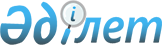 Жекешелендіруге жататын коммуналдық меншіктегі нысандардың тізбесін бекіту туралы
					
			Күшін жойған
			
			
		
					Алматы облысы әкімдігінің 2009 жылғы 8 мамырдағы N 89 қаулысы. Алматы облысының Әділет департаментінде 2009 жылы 12 маусымда N 2033 тіркелді. Күші жойылды - Алматы облысы әкімдігінің 2014 жылғы 20 тамыздағы N 324 қаулысымен      Ескерту. Күші жойылды - Алматы облысы әкімдігінің 20.08.2014 № 324 қаулысымен.      РҚАО ескертпесі.

      Мәтінде авторлық орфография және пунктуация сақталған.       

Қазақстан Республикасының "Қазақстан Республикасындағы жергілікті мемлекеттік басқару және өзін-өзі басқару туралы" Заңының 27-бабындағы 1-тармақтың 2-тармақшасына, Қазақстан Республикасының "Жекешелендіру туралы" Заңының 5-бабына сәйкес, облыс әкімдігі ҚАУЛЫ ЕТЕДІ:

       

1. Жекешелендіруге жататын коммуналдық меншіктегі нысандардың тізбесі қосымшаға сәйкес бекітілсін.

       

2. Осы қаулының орындалуын бақылау облыс әкімінің орынбасары Б.Д. Тәкеновке жүктелсін.

       

3. Осы қаулы алғашқы ресми жарияланғаннан кейін күнтізбелік он күн өткен соң қолданысқа енгізіледі.      Облыс әкімі                                С. Үмбетов

Облыс әкімдігінің

2009 жылғы 8 мамырдағы

"Жекешелендіруге жататын

коммуналдық меншіктегі

нысандардың тізбесін бекіту

туралы" N 89 қаулысына

қосымша 

Жекешелендіруге жататын коммуналдық меншіктегі автокөлік

құралдарының тізбесі      Алматы облысының қаржы

      басқармасы бастығының

      орынбасары                                 А. Өмірбаев
					© 2012. Қазақстан Республикасы Әділет министрлігінің «Қазақстан Республикасының Заңнама және құқықтық ақпарат институты» ШЖҚ РМК
				р/сНысанның аталуыОрналасқан орныБаланс ұстаушы12000 жылы шыққан, В 046 AW мемлекеттік нөмірлі, ГАЗ-3110411 автокөлігіБақанас ауылы"Балқаш өңірі" газеті мен "Бақанас" телеарнасы редакциясы22000 жылы шыққан, В 273 АТ мемлекеттік нөмірлі, ВАЗ-21213 автокөлігіБақанас ауылыБалқаш аудандық орталық ауруханасы31998 жылы шыққан, В 920 AU мемлекеттік нөмірлі, УАЗ-31514 автокөлігіСарқан ауданы, Лепсі ауылыЛепсі орман шаруашылығы мемлекеттік мекемесі41998 жылы шыққан, В 003 АЕ мемлекеттік нөмірлі, Mitsubishi автокөлігіҚаскелең қаласыҚарасай аудандық орталық ауруханасы52003 жылы шыққан, В 179 ВР мемлекеттік нөмірлі, ВАЗ-21070 автокөлігіТалдықорған қаласыОблыстық туберкулез диспансері61998 жылы шыққан, В 200 AZ мемлекеттік нөмірлі, Mitsubishi Pagero автокөлігіСарқан қаласыСарқан аудандық орталық ауруханасы72000 жылы шыққан, В 534 АТ мемлекеттік нөмірлі, ВАЗ-21213 автокөлігіСарқан қаласыСарқан аудандық орталық ауруханасы81999 жылы шыққан, В 190 AZ мемлекеттік нөмірлі, ГАЗ-27057 автокөлігіСарқан қаласыСарқан аудандық орталық ауруханасы92000 жылы шыққан, В 727 BF мемлекеттік нөмірлі, ГАЗ-22171 5104 автокөлігіСарқан қаласыСарқан аудандық орталық ауруханасы102000 жылы шыққан, В 142 ВВ мемлекеттік нөмірлі, ГАЗ-3110411 автокөлігіСарыөзек ауылыКербұлақ ауданының әкімдігі112001 жылы шыққан, В 266 АТ мемлекеттік нөмірлі, ВАЗ-21213 автокөлігіСарыөзек ауылыКербұлақ ауданының әкімдігі121998 жылы шыққан, В 059 ВВ мемлекеттік нөмірлі, Toyota Land Cruiser автокөлігіСарыөзек ауылыКербұлақ ауданының әкімдігі132001 жылы шыққан, В 547 CD мемлекеттік нөмірлі, ВАЗ-21213 автокөлігіСарыөзек ауылыКербұлақ аудандық ауылшаруашылық бөлімі142000 жылы шыққан, В 521 CD мемлекеттік нөмірлі, ГАЗ-3110101 автокөлігіТалдықорған қаласы"Талдықорғанирригация" су шаруашылығы мемлекеттік коммуналдық кәсіпорны151988 жылы шыққан, В 171 ВС мемлекеттік нөмірлі, ГАЗ-52-04 автокөлігіҚарабұлақ кентіЕскелді аудандық санитарлық-эпидемиологиялық қадағалау басқармасы161991 жылы шыққан, В 210 АО мемлекеттік нөмірлі, ВАЗ-2121 автокөлігіҚарабұлақ кентіЕскелді аудандық санитарлық-эпидемиологиялық қадағалау басқармасы171998 жылы шыққан, В 777 АО мемлекеттік нөмірлі, ВАЗ-21213 автокөлігіБалпық би кентіКөксу аудандық санитарлық-эпидемиологиялық қадағалау басқармасы181984 жылы шыққан, В 292 АХ мемлекеттік нөмірлі, ГАЗ-52-04 автокөлігіШонжы ауылыҰйғыр аудандық санитарлық-эпидемиологиялық қадағалау басқармасы191985 жылы шыққан, В 814 АЕ мемлекеттік нөмірлі, УАЗ-3962-01 автокөлігіШонжы ауылыҰйғыр аудандық санитарлық-эпидемиологиялық қадағалау басқармасы201998 жылы шыққан, В 140 АТ мемлекеттік нөмірлі, ВАЗ-21213 автокөлігіСарыөзек ауылыКербұлақ аудандық санитарлық-эпидемиологиялық қадағалау басқармасы211997 жылы шыққан, В 600 ВВ мемлекеттік нөмірлі, Toyota Carina автокөлігіТалдықорған қаласыАлматы облысының әкімдігі222003 жылы шыққан, В 439 ВВ мемлекеттік нөмірлі, Samand автокөлігіТалдықорған қаласыАлматы облысының әкімдігі231992 жылы шыққан, В 132 AA мемлекеттік нөмірлі, ГАЗ-31029 автокөлігіҮштөбе қаласыҚаратал ауданының әкімдігі242001 жылы шыққан, В 332 ВВ мемлекеттік нөмірлі, ВАЗ-21213 автокөлігіҮштөбе қаласыҚаратал ауданының әкімдігі252000 жылы шыққан, В 040 BN мемлекеттік нөмірлі, ВАЗ-21213 автокөлігіҮшарал қаласыАлакөл ауданының жер қатынастары бөлімі262000 жылы шыққан, В 017 BN мемлекеттік нөмірлі, ВАЗ-21099 автокөлігіСарқан қаласыСарқан аудандық ішкі саясат бөлімі271990 жылы шыққан, 77-44 АПП мемлекеттік нөмірлі, УАЗ-3303 автокөлігіБалқаш ауданы, Желтораңғы ауылыКүрті орман шаруашылығы мемлекеттік мекемесі